ATENDIMENTO DE ESPECIALIDADE FARMACÊUTICA NO WIN SAÚDE –REGISTRO DE ATENDIMENTO CLÍNICO FARMACÊUTICOPASSO 1 – MÓDULO ATENDIMENTO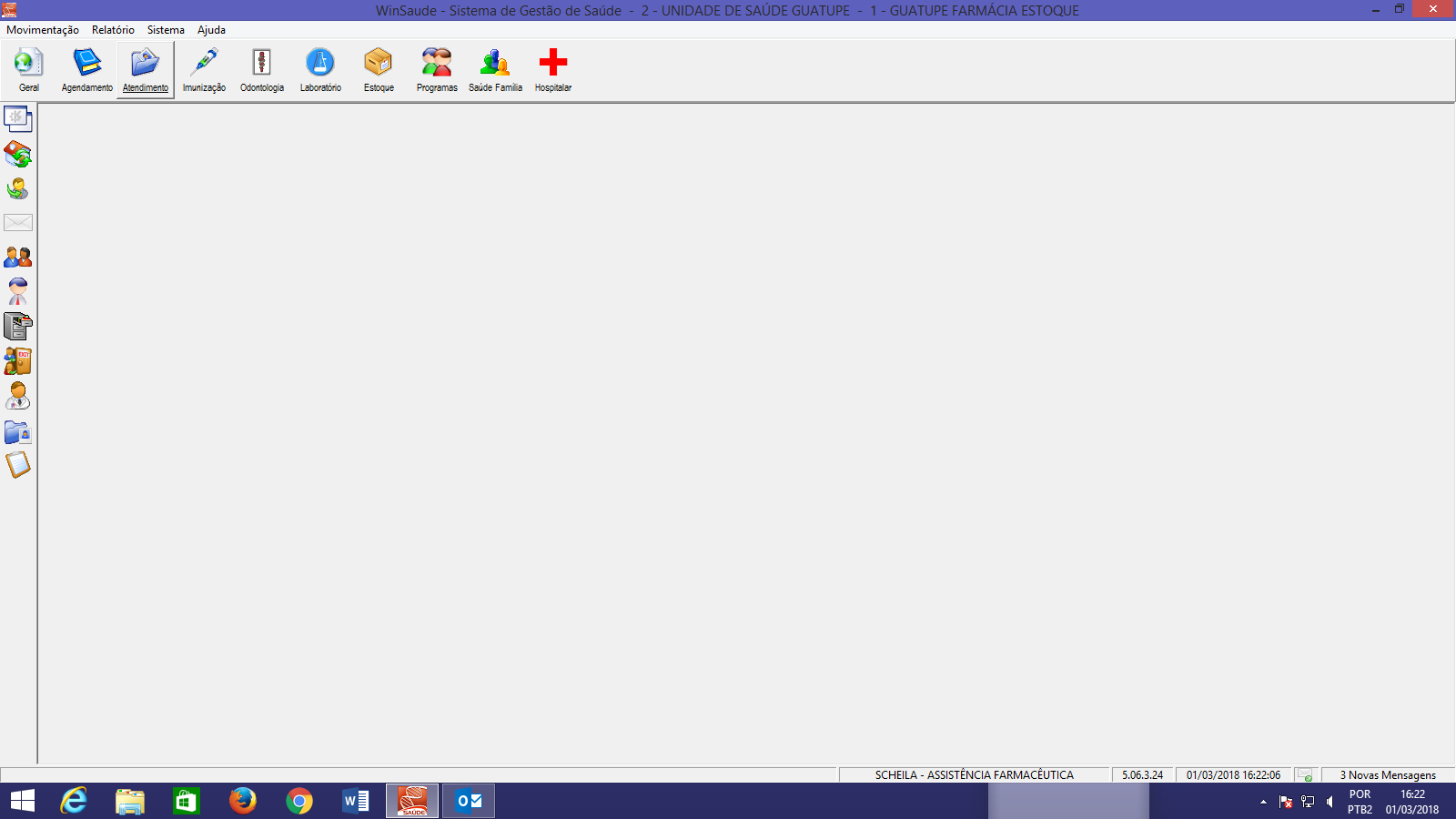 PASSO 2 – ATENDIMENTO DE CONSULTA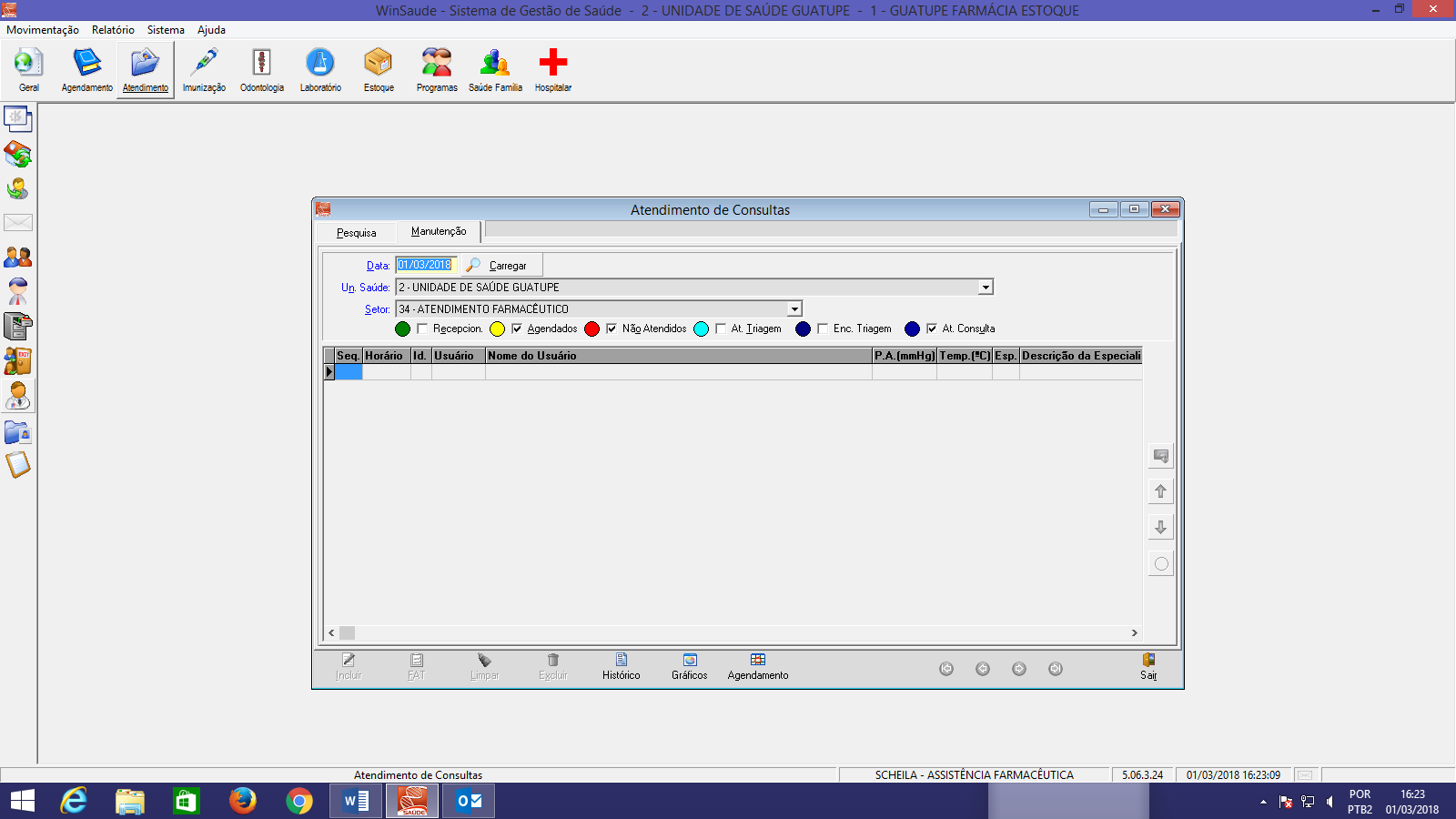 CASO O PACIENTE TENHA PASSADO PELA RECEPÇÃO, O NOME DO MESMO ESTARÁ EM TELA. SELECIONAR O PACIENTEPASSO 03 – CASO O PACIENTE NÃO TENHA PASSADO PELA RECEPÇÃO PARA ATENDIMENTO FARMACÊUTICO CLICAR EM INCLUIRPASSO 4 – SELECIONAR O PACIENTE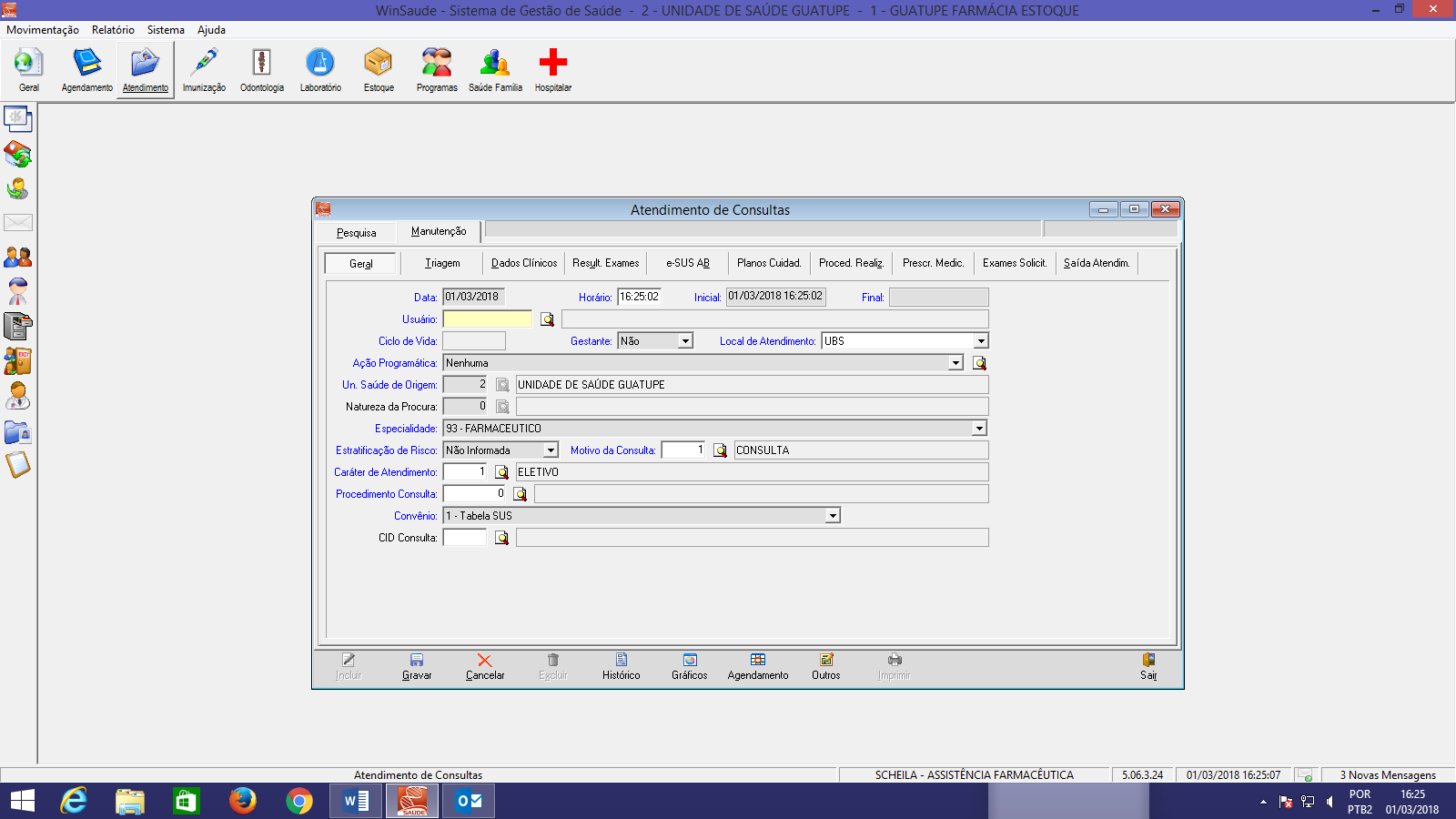 PASSO 5 – INSERIR OS DADOS NOS CAMPOS CLICANDO NAS ABAS DADOS CLÍNICOS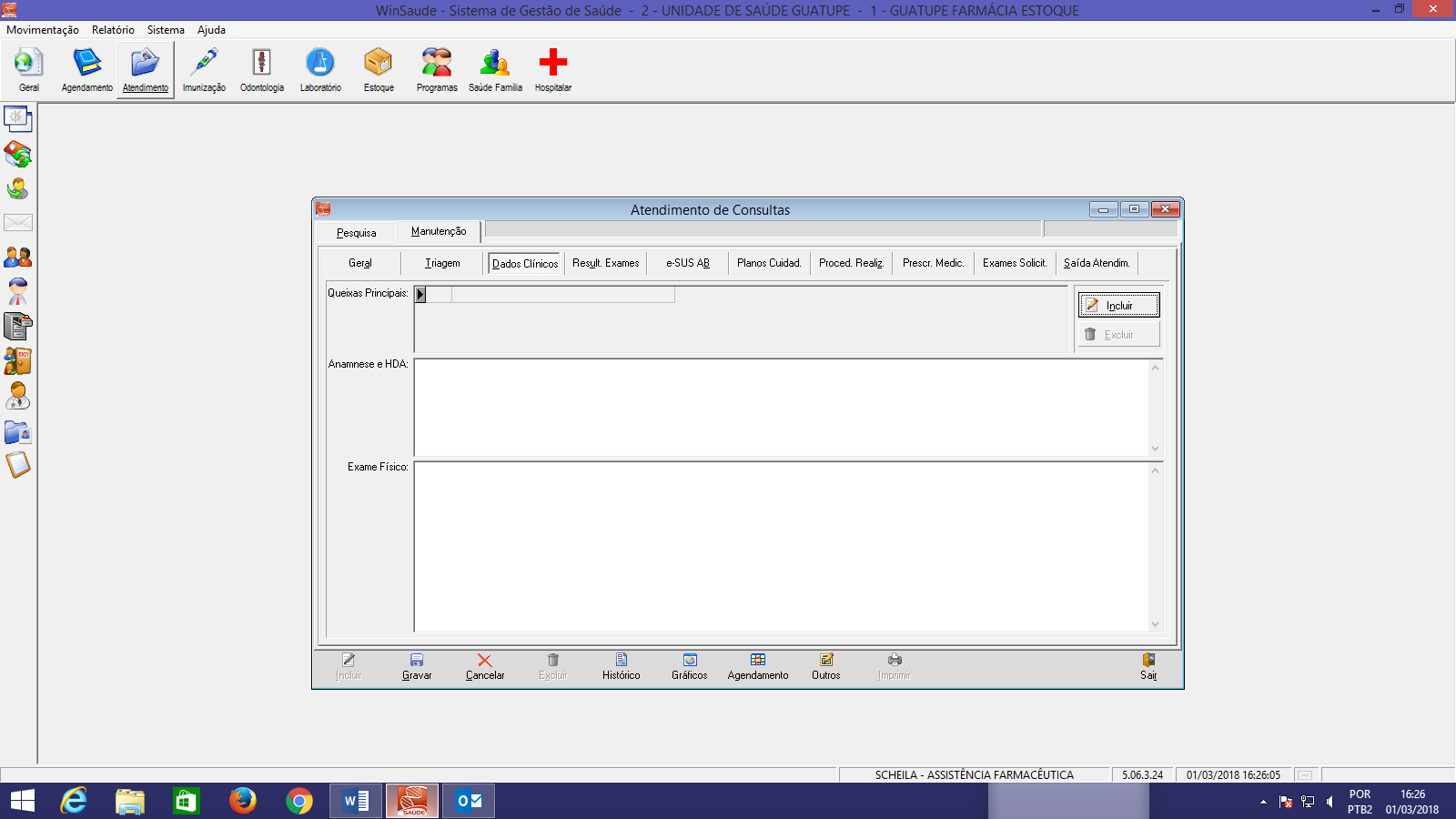 PASSO 6 – INCLUIR O CIAP 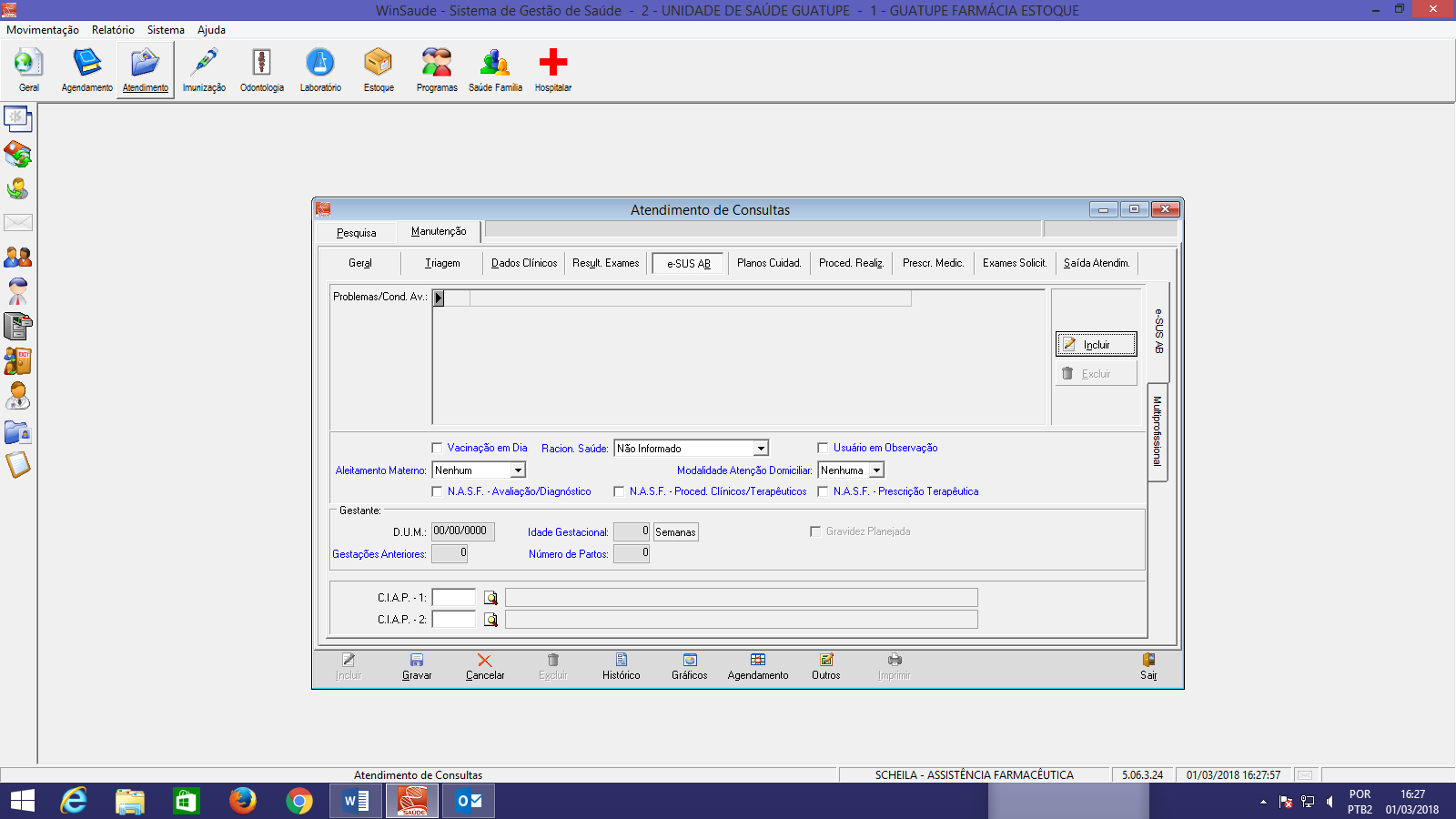 PASSO 7 – OBRIGATÓRIO PREENCHER SAÍDA DE ATENDIMENTO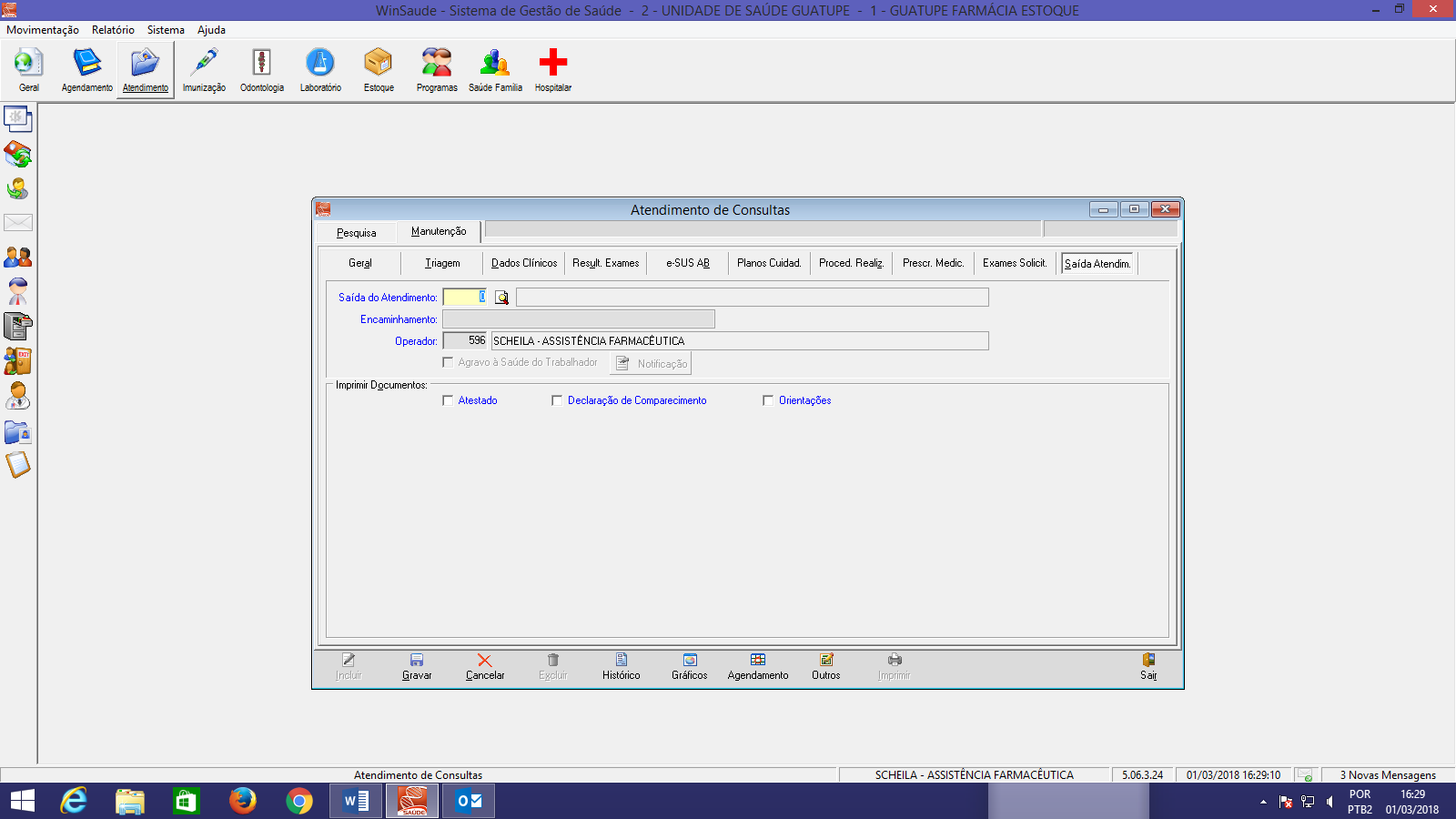 